United Way of Greater Fall River  2020-2021 Campaign Kickoff at a Distance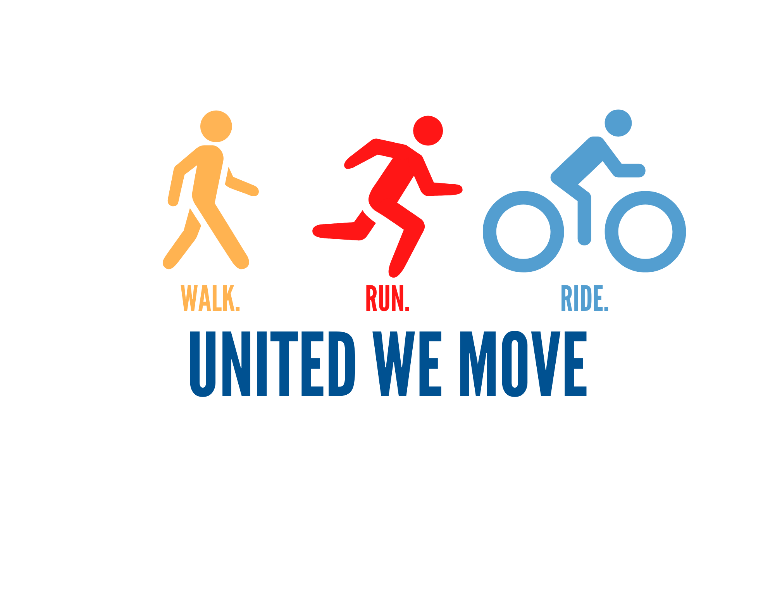 SPONSORSHIP FORMCompany: ________________________________________________	Contact: ___________________________Email :  ___________________________________________________	Phone: ____________________________Address:  _________________________________________________________________________________________________SPONSORSHIP LEVELSSponsorship Level: 	________________________Please submit check to:United Way of Greater Fall River 
PO Box 2550  
Fall River, MA 02722One color logos in .jpg or .png format must be submitted to LiveUnited@uwgfr.org before 
Thursday, September 24th  to be included on signage and tshirts.For more information, email LiveUnited@uwgfr.org$1,0006 complimentary individual registrationsLarge logo on race shirt and route signage (as allowed by Bioreserve)Logo use on all social media sponsorship posts$7504 complimentary individual registrationsMedium logo on race shirtLogo use on all social media sponsorship posts$5002 complimentary individual registrationsSmall logo on race shirtLogo use on all social media sponsorship posts$2501 complimentary individual registrationSponsor name on race shirtLogo used on social media sponsorship posts